СОБРАНИЕ ДЕПУТАТОВ ВЕРХНЕПОДПОЛЬ НЕНСКОГО
СЕЛЬСКОГО ПОСЕЛЕНИЯ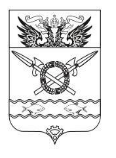 	РЕШЕНИЕ27 сентября 2021 года                                                                       № 03х.ВерхнеподпольныйОб избрании заместителя председателя
Собрания депутатов Верхнеподпольненского сельского поселенияВ соответствии со ст. 28 Устава муниципального образования «Верхнеподпольненское сельское поселение», ст. 8 Регламента Собрания депутатов Верхнеподпольненского сельского поселения и по предложению председателя Собрания депутатов - главы Верхнеподпольненского сельского поселенияСобрание депутатов Верхнеподпольненского сельского поселенияРЕШАЕТ:Избрать заместителем председателя Собрания депутатов Верхнеподпольненского сельского поселения Головина Алексея Валерьевича.Настоящее Решение вступает в силу со дня его принятия.